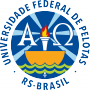 MINISTÉRIO DA EDUCAÇÃO UNIVERSIDADE FEDERAL DE PELOTASCENTRO DE ARTESCURSO DE DANÇA - LICENCIATURAAVALIAÇÃO DE TRABALHO DE MONTAGEM CÊNICA II – Banca AvaliadoraArt. 18° – A média final para a aprovação é 7,0 (sete) e não há exame para a disciplina. A nota final da Montagem será o somatório da nota do orientador (peso 5) e das notas dos dois componentes da banca (peso 2,5 cada um). A avaliação do orientador corresponde ao processo de montagem, a apresentação da obra cênica e ao relatório, sendo que esse último integra a nota com peso 1. A avaliação realizada pelos dois componentes da banca serão referentes à apresentação da obra cênica. Art. 19° – Os critérios abaixo elencados devem levar em consideração a coerência com a concepção coreográfica da obra.§ 1º À banca cabe a avaliação a partir da fruição da obra, considerando os critérios elencados.§ 2º Ao orientador cabe a avaliação processual do aluno, a partir dos critérios elencados.CRITÉRIOS AVALIATIVOSPARECER Data do Parecer:					Assinatura do(a) Avaliador(a):  Estudante:Estudante:Estudante:Estudante:Estudante:Estudante:Título da Obra:Professor(a) Orientador(a):Co-orientação:NOME DO(A) AVALIADOR(A):Data da apresentação:Critérios a serem observadosCritérios a serem observadosCritérios a serem observadosCritérios a serem observadosNotaNota1) Elementos de pré-exibição: divulgação, relação da sinopse com a obra, presença da ficha técnica, recepção dos telespectadores e gerenciamento do evento.1) Elementos de pré-exibição: divulgação, relação da sinopse com a obra, presença da ficha técnica, recepção dos telespectadores e gerenciamento do evento.1) Elementos de pré-exibição: divulgação, relação da sinopse com a obra, presença da ficha técnica, recepção dos telespectadores e gerenciamento do evento.1) Elementos de pré-exibição: divulgação, relação da sinopse com a obra, presença da ficha técnica, recepção dos telespectadores e gerenciamento do evento.0 a 12) Presença da hibridização consciente de linguagens, composições escolhidas e relações coreográficas  (da dança e do audiovisual).2) Presença da hibridização consciente de linguagens, composições escolhidas e relações coreográficas  (da dança e do audiovisual).2) Presença da hibridização consciente de linguagens, composições escolhidas e relações coreográficas  (da dança e do audiovisual).2) Presença da hibridização consciente de linguagens, composições escolhidas e relações coreográficas  (da dança e do audiovisual).0 a 13) Capacidade de imersão da obra: desenvolvimento, escolhas e relações de som e áudio, narrativa e roteiro.3) Capacidade de imersão da obra: desenvolvimento, escolhas e relações de som e áudio, narrativa e roteiro.3) Capacidade de imersão da obra: desenvolvimento, escolhas e relações de som e áudio, narrativa e roteiro.3) Capacidade de imersão da obra: desenvolvimento, escolhas e relações de som e áudio, narrativa e roteiro.0 a 1,254) Preparação dos corpos dançantes:  artistas e/ou corpos protagonistas da obra e sua atuação;4) Preparação dos corpos dançantes:  artistas e/ou corpos protagonistas da obra e sua atuação;4) Preparação dos corpos dançantes:  artistas e/ou corpos protagonistas da obra e sua atuação;4) Preparação dos corpos dançantes:  artistas e/ou corpos protagonistas da obra e sua atuação;0 a 1,255) Fotografia: produção das imagens, iluminação, elementos cênicos e escolhas de enquadramento (planos, movimentos de câmera e ângulos);  5) Fotografia: produção das imagens, iluminação, elementos cênicos e escolhas de enquadramento (planos, movimentos de câmera e ângulos);  5) Fotografia: produção das imagens, iluminação, elementos cênicos e escolhas de enquadramento (planos, movimentos de câmera e ângulos);  5) Fotografia: produção das imagens, iluminação, elementos cênicos e escolhas de enquadramento (planos, movimentos de câmera e ângulos);  0 a 1,106) Processo de edição e som: escolha coerente dos cortes, ritmo, tempo de imagens, uso de filtros, efeitos audiovisuais, soluções para possíveis problemas encontrados, etc.6) Processo de edição e som: escolha coerente dos cortes, ritmo, tempo de imagens, uso de filtros, efeitos audiovisuais, soluções para possíveis problemas encontrados, etc.6) Processo de edição e som: escolha coerente dos cortes, ritmo, tempo de imagens, uso de filtros, efeitos audiovisuais, soluções para possíveis problemas encontrados, etc.6) Processo de edição e som: escolha coerente dos cortes, ritmo, tempo de imagens, uso de filtros, efeitos audiovisuais, soluções para possíveis problemas encontrados, etc.0 a 1,157) Acabamento: finalização da obra audiovisual, presença dos créditos.7) Acabamento: finalização da obra audiovisual, presença dos créditos.7) Acabamento: finalização da obra audiovisual, presença dos créditos.7) Acabamento: finalização da obra audiovisual, presença dos créditos.0 a 1,108) Potência, criatividade e poética da obra: a força da obra como um todo, capacidade de produzir reflexões, originalidade e concepção.8) Potência, criatividade e poética da obra: a força da obra como um todo, capacidade de produzir reflexões, originalidade e concepção.8) Potência, criatividade e poética da obra: a força da obra como um todo, capacidade de produzir reflexões, originalidade e concepção.8) Potência, criatividade e poética da obra: a força da obra como um todo, capacidade de produzir reflexões, originalidade e concepção.0 a 1,159) Preocupação ética:  respeito à propriedade intelectual e direitos autorais9) Preocupação ética:  respeito à propriedade intelectual e direitos autorais9) Preocupação ética:  respeito à propriedade intelectual e direitos autorais9) Preocupação ética:  respeito à propriedade intelectual e direitos autorais0 a 1TOTALTOTALTOTALTOTAL10,0 (dez)  Característica do seu parecer:  Característica do seu parecer:  Característica do seu parecer:  Característica do seu parecer:DescriçãoSUGESTÕES (opcional, a critério do/a autor/a e orientador/a)SUGESTÕES (opcional, a critério do/a autor/a e orientador/a)SUGESTÕES (opcional, a critério do/a autor/a e orientador/a)SUGESTÕES (opcional, a critério do/a autor/a e orientador/a)SENSIBILIZAÇÃOSENSIBILIZAÇÃOSENSIBILIZAÇÃOSENSIBILIZAÇÃO  Sem Sugestões (   )   Sem Sugestões (   )   Sem Sugestões (   )   Sem Sugestões (   )   Sem Sugestões (   ) 